ДЕПАРТАМЕНТ  ОБРАЗОВАНИЯ г. МОСКВЫ
Государственное бюджетное образовательное учреждение средняя общеобразовательная школа №939\Конспект занятия Развитию речи с использованием моделирования по сказке В. Сутеева «Кораблик»ПодготовленоСеребровой А.М.Москва 2018 г.Программное содержание.Задачи:1.Развивать умение связно, последовательно пересказывать небольшие сказки.2.Продолжать развивать интерес детей к художественной литературе.Побуждать воспитанников внимательно слушать сказку.3.Совершенствовать  монологическую и диалогическую форму речи.4.Упражняться в умении  соблюдать композицию сказки при пересказе.5.Способствовать реализации самостоятельной творческой деятельности детей посредством создания аппликаций.6. Использовать метод моделирования для замещения реальных предметов.Материалы и оборудование:книга со сказкой  и иллюстрациями В. Сутеева «Кораблик»;игрушка – кораблик; модели животных в технике оригами (лягушонок, цыпленок, мышонок, муравей, жучок), заранее сделанный кораблик из бросового материла (ореховая скорлупка, веревка, соломинка, листок из бумаги, пластилин), геометрические фигуры разной формы и величины для моделирования. Предварительная работа: Чтение сказки В. Сутеева «Кораблик».Ход занятия.Утром, не заметно для детей  воспитатель  вносит в группу  модели животных в технике оригами (лягушонок, цыпленок, мышонок, муравей, жучок)  – кораблик.Перед началом НОД,  предлагает детям обойти  группу,  задает вопрос:- Что нового появилось в группе?Дети: Лягушонок, цыпленок, мышонок, муравей, жучок. -Что общего у этих предметов? Отмечает более интересные ответы детей. ( Это герои сказки «Кораблик») Дети  исследуют группу дальше, отвечая на вопросы, высказывают свои предположения. Дети находят игрушечный кораблик и книгу В. Сутеева «Кораблик». Воспитатель приглашает детей к столу. На столе стоит макет речки. Ребята, вы узнали герои какой сказки перед вами. Вы молодцы. А вы помните, что случилось с героями сказки «Кораблик»? Воспитатель предлагает  выступить с пересказом сказки желающих детей. Пересказ строится, используя фигуры персонажей этой сказки. Во время пересказа, контролирует  последовательность  и выразительность пересказа, соблюдение грамматического строя речи.Вопросы к детям:- О ком рассказывается в этой сказки?-Что придумали друзья?-Как они строили кораблик?- Чем заканчивается сказка? Какими словами?- Каким показан лягушонок в этой сказке?- А его друзья какие?- Чем вам понравилась сказка? Что в ней больше всего понравилось?Воспитатель предлагает детям отдохнуть, проводит физ. минутку  «Как приятно в речке плавать!»Дети выполняют движения, воспитатель проговаривает текст: Как приятно в речке плавать! (Плавательные движения.)Берег слева, берег справа. (Повороты влево и вправо.)Речка лентой впереди. (Потягивания - руки вперёд.)Сверху мостик - погляди. (Потягивания - руки вверх.)Чтобы плыть ещё скорей,Надо нам грести быстрей.Мы работаем руками.Кто угонится за нами? (Плавательные движения.)А теперь пора нам, братцы,На песочке поваляться.Мы из речки вылезаем (Ходьба на месте.)И на травке отдыхаем.Воспитатель предлагает детям присесть за столы, пофантазировать,  придумать свои «Кораблики» для друзей из геометрических фигур. Задание выполняется по группам. Для каждой группы на столе заранее приготовлены: макет реки,  геометрические фигуры разных цветов и размеров. Дети объединяются в группы, выбирают материалы для аппликации, придумывают  кораблики. Наклеивают их на макет. В конце занятия организуется выставка работ «Кораблик для друзей». Дети рассматривают работы и высказывают свое мнение.Занятие окончено.Приложение.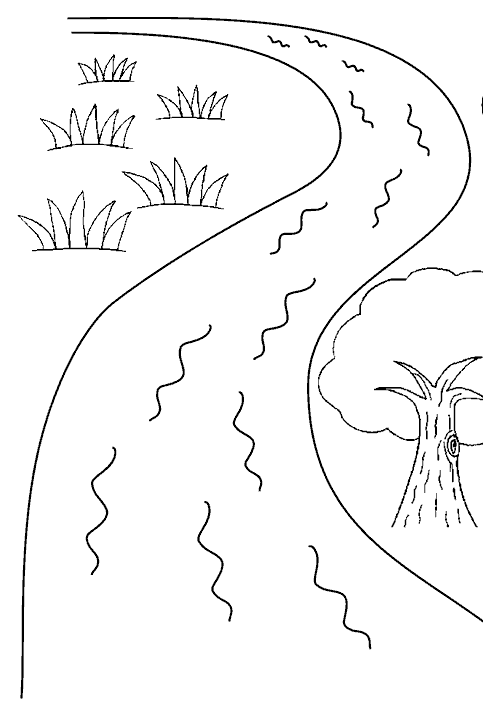 